ПОСТАНОВЛЕНИЕот « 16 »  декабря  2011 г.                                                                    №  160г. ЯкутскОб установлении тарифов на электрическую энергию, поставляемую потребителям открытым акционерным обществом АК «Якутскэнерго»В соответствии с Федеральным законом от 26.03.2003г. № 35-ФЗ                   «Об электроэнергетике» и  Постановлением Правительства РФ от 26.02.2004 г. № 109 «О ценообразовании в отношении электрической и тепловой энергии в Российской Федерации» Правление Государственного комитета по ценовой политике - Региональной  энергетической комиссии Республики Саха (Якутия) постановляет: Установить тарифы на электрическую энергию, поставляемую потребителям открытым акционерным обществом АК «Якутскэнерго», согласно приложениям 1 - 2  к настоящему постановлению.Тарифы, установленные приложением 1 к настоящему постановлению, действуют с 1 января 2012 года по 30 июня 2012 года (включительно).Тарифы, установленные приложением 2 к настоящему постановлению, действуют с 1 июля 2012 года по 31 декабря 2012 года (включительно).Признать утратившим силу с 1 января 2012г. постановление Правления ГКЦ – РЭК РС (Я) от 24.12.2010г. № 176 «Об утверждении тарифов на электрическую энергию, поставляемую открытым акционерным обществом АК «Якутскэнерго».Опубликовать данное постановление в средствах массовой информации.              Председатель                                                   		 В. И. Лемешева  Приложение № 1к постановлению ПравленияГосударственного комитета по ценовой политике –Региональной энергетической комиссии Республики Саха (Якутия)от « 16 »  декабря  2011 г. №  160Без НДС		(в период с 01.01.2012г. по 30.06.2012г.)Приложение № 2к постановлению ПравленияГосударственного комитета по ценовой политике –Региональной энергетической комиссии Республики Саха (Якутия)от « 16 »  декабря  2011 г. № 160Без НДС(в период с 01.07.2012г. по 31.12.2012г.)Государственный комитет по ценовой политике – Региональная энергетическая комиссияРеспублики Саха (Якутия)ПРАВЛЕНИЕ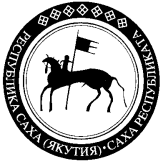 Ñàõà Ðåñïóáëèêàòûí Сûàíа±à ïîëèòèêàтын ãîñóäàðñòâåííàé  êîìèòåта - Региональнайэнергетическэй  комиссияСАЛАЛТАЦены (тарифы) на электрическую энергию (мощность), поставляемую открытым акционерным обществом АК «Якутскэнерго» покупателям на территориях, не объединенных в ценовые зоны оптового рынка, за исключением электрической энергии (мощности), поставляемой населению и приравненным к нему категориям потребителей, по договорам энергоснабжения на территории Республики Саха (Якутия) № п/пПоказатель (группы потребителей с разбивкой тарифа по ставкам и дифференциации по зонам суток)Единица измеренияДиапазоны напряженияДиапазоны напряженияДиапазоны напряженияДиапазоны напряжения№ п/пПоказатель (группы потребителей с разбивкой тарифа по ставкам и дифференциации по зонам суток)Единица измеренияBHCH-ICH-IIНН1.Прочие потребителиПрочие потребителиПрочие потребителиПрочие потребителиПрочие потребителиПрочие потребители1.1.Одноставочный тариф, дифференцированный по числу часов использования мощности Одноставочный тариф, дифференцированный по числу часов использования мощности Одноставочный тариф, дифференцированный по числу часов использования мощности Одноставочный тариф, дифференцированный по числу часов использования мощности Одноставочный тариф, дифференцированный по числу часов использования мощности Одноставочный тариф, дифференцированный по числу часов использования мощности 1.1.1.от 7001 и выше 3865,94114,44324,64404,51.1.1.1.средневзвешенная стоимость электрической энергии (мощности)руб/МВт. ч2184,12331,52300,92258,51.1.1.2.услуги по передаче единицы электрической энергии (мощности) руб/МВт. ч1590,81691,91932,72055,01.1.1.3.инфраструктурные платежируб/МВт. ч00001.1.1.4.сбытовая надбавка гарантирующего поставщикаХХХХХ1.1.1.4.ставка за обеспечение поставки одного кВт.ч. электроэнергии потребителямруб/МВт. ч91,04991,04991,04991,0491. 1.2.от 6501 до 7000 часов3867,14115,54325,04405,41.1.2.1.средневзвешенная стоимость электрической энергии (мощности)руб/МВт. ч2185,32332,62301,32259,41.1.2.2.услуги по передаче единицы электрической энергии (мощности) руб/МВт. ч1590,81691,91932,72055,01.1.2.3.инфраструктурные платежируб/МВт. ч00001.1.2.4.сбытовая надбавка гарантирующего поставщикаХХХХХ1.1.2.4.ставка за обеспечение поставки одного кВт.ч. электроэнергии потребителямруб/МВт. ч91,04991,04991,04991,0491.1.3.от 6001 до 6500 часов3868,44116,44325,64406,51.1.3.1средневзвешенная стоимость электрической энергии (мощности)руб/МВт. ч2186,62333,52301,92260,51.1.3.2.услуги по передаче единицы электрической энергии (мощности) руб/МВт. ч1590,81691,91932,72055,01.1.3.3.инфраструктурные платежируб/МВт. ч00001.1.3.4.сбытовая надбавка гарантирующего поставщикаХХХХХ1.1.3.4.ставка за обеспечение поставки одного кВт.ч. электроэнергии потребителямруб/МВт. ч91,04991,04991,04991,0491.1.4.от 5501 до 6000 часов3869,44117,44326,64407,51.1.4.1.средневзвешенная стоимость электрической энергии (мощности)руб/МВт. ч2187,62334,52302,92261,51.1.4.2.услуги по передаче единицы электрической энергии (мощности) руб/МВт. ч1590,81691,91932,72055,01.1.4.3.инфраструктурные платежируб/МВт. ч00001.1.4.4.сбытовая надбавка гарантирующего поставщикаХХХХХ1.1.4.4.ставка за обеспечение поставки одного кВт.ч. электроэнергии потребителямруб/МВт. ч91,04991,04991,04991,0491.1.5.менее 5500 часов3870,44118,44327,64408,51.1.5.1средневзвешенная стоимость электрической энергии (мощности)руб/МВт. ч2188,62335,52303,92262,51.1.5.2.услуги по передаче единицы электрической энергии (мощности) руб/МВт. ч1590,81691,91932,72055,01.1.5.3.инфраструктурные платежируб/МВт. ч00001.1.5.4.сбытовая надбавка гарантирующего поставщикаХХХХХ1.1.5.4.ставка за обеспечение поставки одного кВт.ч. электроэнергии потребителямруб/МВт. ч91,04991,04991,04991,0491.2.Двухставочный тарифДвухставочный тарифДвухставочный тарифДвухставочный тарифДвухставочный тарифДвухставочный тариф1.2.1.средневзвешенная стоимость электроэнергии (мощности)ХХХХХ1.2.1.ставка средневзвешенной стоимости единицы электрической расчетной мощностируб/МВт.мес.763943,3763943,3763943,3763943,31.2.1.ставка средневзвешенной стоимости единицы электроэнергиируб/МВт. ч845,8845,8845,8845,81.2.2.услуги по передаче электрической энергии (мощности) ХХХХХ1.2.2.единая ставка на содержание электрических сетейруб/МВт.мес.855000,0855010,0855020,855030,01.2.2.единая ставка на оплату технологического расхода (потерь) электроэнергиируб/МВт. ч192,4310,4398,3706,01.2.3.инфраструктурные платежируб/МВт. ч00001.2.4.сбытовая надбавка гарантирующего поставщикаХХХХХ1.2.4.ставка за обеспечение поставки одного кВт.ч. электроэнергии потребителямруб/МВт. ч91,04991,04991,04991,0491.3.Тарифы, дифференцированные по трем зонам сутокТарифы, дифференцированные по трем зонам сутокТарифы, дифференцированные по трем зонам сутокТарифы, дифференцированные по трем зонам сутокТарифы, дифференцированные по трем зонам сутокТарифы, дифференцированные по трем зонам суток1.3.1- ночная зонаруб/МВт. ч3260,23574,33646,93893,51.3.1.1.средневзвешенная стоимость электроэнергии (мощности)руб/МВт. ч1578,41791,41623,21747,51.3.1.2.услуги по передаче электрической энергии (мощности) руб/МВт. ч1590,81691,91932,72055,01.3.1.3.инфраструктурные платежируб/МВт. ч00001.3.1.4.сбытовая надбавка гарантирующего поставщикаХХХХХ1.3.1.4.ставка за обеспечение поставки одного кВт.ч. электроэнергии потребителямруб/МВт. ч91,04991,04991,04991,0491.3.2.- полупиковая зонаруб/МВт. ч3869,84183,94246,54503,11.3.2.1.средневзвешенная стоимость электроэнергии (мощности)руб/МВт. ч2187,92400,92222,82357,11.3.2.2.услуги по передаче электрической энергии (мощности) руб/МВт. ч1590,81691,91932,72055,01.3.2.3.инфраструктурные платежируб/МВт. ч00001.3.2.4.сбытовая надбавка гарантирующего поставщикаХХХХХ1.3.2.4.ставка за обеспечение поставки одного кВт.ч. электроэнергии потребителямруб/МВт. ч91,04991,04991,04991,0491.3.3.- пиковая зонаруб/МВт. ч5076,85390,95463,55710,11.3.3.1.средневзвешенная стоимость электроэнергии (мощности)руб/МВт. ч3394,93607,93439,83564,11.3.3.2.услуги по передаче электрической энергии (мощности) руб/МВт. ч1590,81691,91932,72055,01.3.3.3.инфраструктурные платежируб/МВт. ч00001.3.3.4.сбытовая надбавка гарантирующего поставщикаХХХХХ1.3.3.4.ставка за обеспечение поставки одного кВт.ч. электроэнергии потребителямруб/МВт. ч91,04991,04991,04991,0491.4.Тарифы, дифференцированные по двум зонам сутокТарифы, дифференцированные по двум зонам сутокТарифы, дифференцированные по двум зонам сутокТарифы, дифференцированные по двум зонам сутокТарифы, дифференцированные по двум зонам сутокТарифы, дифференцированные по двум зонам суток1.4.1.- ночная зонаруб/МВт. ч3260,23574,33646,93893,51.4.1.1.средневзвешенная стоимость электроэнергии (мощности)руб/МВт. ч1578,41791,4    1623,21747,51.4.1.2.услуги по передаче электрической энергии (мощности) руб/МВт. ч1590,81691,91932,72055,01.4.1.3.инфраструктурные платежируб/МВт. ч00001.4.1.4.сбытовая надбавка гарантирующего поставщикаХХХХХ1.4.1.4.ставка за обеспечение поставки одного кВт.ч. электроэнергии потребителямруб/МВт. ч91,04991,04991,04991,0491.4.2.- пиковая зонаруб/МВт. ч4127,34441,44514,04760,61.4.2.1.средневзвешенная стоимость электроэнергии (мощности)руб/МВт. ч2445,52658,52490,32614,61.4.2.2.услуги по передаче электрической энергии (мощности) руб/МВт. ч1590,81691,91932,72055,01.4.2.3.инфраструктурные платежируб/МВт. ч00001.4.2.4.сбытовая надбавка гарантирующего поставщикаХХХХХ1.4.2.4.ставка за обеспечение поставки одного кВт.ч. электроэнергии потребителямруб/МВт. ч91,04991,04991,04991,049Цены (тарифы) на электрическую энергию (мощность), поставляемую открытым акционерным обществом АК «Якутскэнерго» покупателям на территориях, не объединенных в ценовые зоны оптового рынка, за исключением электрической энергии (мощности), поставляемой населению и приравненным к нему категориям потребителей, по договорам энергоснабжения на территории Республики Саха (Якутия) № п/пПоказатель (группы потребителей с разбивкой тарифа по ставкам и дифференциации по зонам суток)Единица измеренияДиапазоны напряженияДиапазоны напряженияДиапазоны напряженияДиапазоны напряжения№ п/пПоказатель (группы потребителей с разбивкой тарифа по ставкам и дифференциации по зонам суток)Единица измеренияBHCH-ICH-IIНН1.Прочие потребителиПрочие потребителиПрочие потребителиПрочие потребителиПрочие потребителиПрочие потребители1.1.Одноставочный тариф, дифференцированный по числу часов использования мощности Одноставочный тариф, дифференцированный по числу часов использования мощности Одноставочный тариф, дифференцированный по числу часов использования мощности Одноставочный тариф, дифференцированный по числу часов использования мощности Одноставочный тариф, дифференцированный по числу часов использования мощности Одноставочный тариф, дифференцированный по числу часов использования мощности 1.1.1.от 7001 и выше 4384,64668,64917,85002,41.1.1.1.средневзвешенная стоимость электрической энергии (мощности)руб/МВт. ч2540,72694,62682,52628,21.1.1.2.услуги по передаче единицы электрической энергии (мощности) руб/МВт. ч1742,81872,92134,22273,11.1.1.3.инфраструктурные платежируб/МВт. ч00001.1.1.4.сбытовая надбавка гарантирующего поставщикаХХХХХ1.1.1.4.ставка за обеспечение поставки одного кВт.ч. электроэнергии потребителямруб/МВт. ч101,06101,06101,06101,061. 1.2.от 6501 до 7000 часов4385,64669,64918,85003,41.1.2.1.средневзвешенная стоимость электрической энергии (мощности)руб/МВт. ч2541,72695,62683,52629,21.1.2.2.услуги по передаче единицы электрической энергии (мощности) руб/МВт. ч1742,81872,92134,22273,11.1.2.3.инфраструктурные платежируб/МВт. ч00001.1.2.4.сбытовая надбавка гарантирующего поставщикаХХХХХ1.1.2.4.ставка за обеспечение поставки одного кВт.ч. электроэнергии потребителямруб/МВт. ч101,06101,06101,06101,061.1.3.от 6001 до 6500 часов4386,64670,64919,85004,41.1.3.1средневзвешенная стоимость электрической энергии (мощности)руб/МВт. ч2542,72696,62684,52630,21.1.3.2.услуги по передаче единицы электрической энергии (мощности) руб/МВт. ч1742,81872,92134,22273,11.1.3.3.инфраструктурные платежируб/МВт. ч00001.1.3.4.сбытовая надбавка гарантирующего поставщикаХХХХХ1.1.3.4.ставка за обеспечение поставки одного кВт.ч. электроэнергии потребителямруб/МВт. ч101,06101,06101,06101,061.1.4.от 5501 до 6000 часов4387,64671,64920,85005,41.1.4.1.средневзвешенная стоимость электрической энергии (мощности)руб/МВт. ч2543,72697,62685,52631,21.1.4.2.услуги по передаче единицы электрической энергии (мощности) руб/МВт. ч1742,81872,92134,22273,11.1.4.3.инфраструктурные платежируб/МВт. ч00001.1.4.4.сбытовая надбавка гарантирующего поставщикаХХХХХ1.1.4.4.ставка за обеспечение поставки одного кВт.ч. электроэнергии потребителямруб/МВт. ч101,06101,06101,06101,061.1.5.менее 5500 часов4388,64672,64921,85006,41.1.5.1средневзвешенная стоимость электрической энергии (мощности)руб/МВт. ч2544,72698,62686,52632,21.1.5.2.услуги по передаче единицы электрической энергии (мощности) руб/МВт. ч1742,81872,92134,22273,11.1.5.3.инфраструктурные платежируб/МВт. ч00001.1.5.4.сбытовая надбавка гарантирующего поставщикаХХХХХ1.1.5.4.ставка за обеспечение поставки одного кВт.ч. электроэнергии потребителямруб/МВт. ч101,06101,06101,06101,061.2.Двухставочный тарифДвухставочный тарифДвухставочный тарифДвухставочный тарифДвухставочный тарифДвухставочный тариф1.2.1.средневзвешенная стоимость электроэнергии (мощности)ХХХХХ1.2.1.ставка средневзвешенной стоимости единицы электрической расчетной мощностируб/МВт.мес.881728,2881728,2881728,2881728,21.2.1.ставка средневзвешенной стоимости единицы электроэнергиируб/МВт. ч933,8933,8933,8933,81.2.2.услуги по передаче электрической энергии (мощности) ХХХХХ1.2.2.единая ставка на содержание электрических сетейруб/МВт.мес.8730008730108730208730301.2.2.единая ставка на оплату технологического расхода (потерь) электроэнергиируб/МВт. ч198,5341,3436,0776,61.2.3.инфраструктурные платежируб/МВт. ч00001.2.4.сбытовая надбавка гарантирующего поставщикаХХХХХ1.2.4.ставка за обеспечение поставки одного кВт.ч. электроэнергии потребителямруб/МВт. ч101,06101,06101,06101,061.3.Тарифы, дифференцированные по трем зонам сутокТарифы, дифференцированные по трем зонам сутокТарифы, дифференцированные по трем зонам сутокТарифы, дифференцированные по трем зонам сутокТарифы, дифференцированные по трем зонам сутокТарифы, дифференцированные по трем зонам суток1.3.1- ночная зонаруб/МВт. ч3634,63929,94054,74337,81.3.1.1.средневзвешенная стоимость электроэнергии (мощности)руб/МВт. ч1790,71955,91819,41963,61.3.1.2.услуги по передаче электрической энергии (мощности) руб/МВт. ч1742,81872,92134,22273,11.3.1.3.инфраструктурные платежируб/МВт. ч00001.3.1.4.сбытовая надбавка гарантирующего поставщикаХХХХХ1.3.1.4.ставка за обеспечение поставки одного кВт.ч. электроэнергии потребителямруб/МВт. ч101,06101,06101,06101,061.3.2.- полупиковая зонаруб/МВт. ч4397,434692,754817,575100,651.3.2.1.средневзвешенная стоимость электроэнергии (мощности)руб/МВт. ч2553,62718,82582,32726,51.3.2.2.услуги по передаче электрической энергии (мощности) руб/МВт. ч1742,821872,92134,22273,11.3.2.3.инфраструктурные платежируб/МВт. ч00001.3.2.4.сбытовая надбавка гарантирующего поставщикаХХХХХ1.3.2.4.ставка за обеспечение поставки одного кВт.ч. электроэнергии потребителямруб/МВт. ч101,06101,06101,06101,061.3.3.- пиковая зонаруб/МВт. ч5907,946203,266328,086611,161.3.3.1.средневзвешенная стоимость электроэнергии (мощности)руб/МВт. ч4064,064229,34092,84237,01.3.3.2.услуги по передаче электрической энергии (мощности) руб/МВт. ч1742,821872,92134,22273,11.3.3.3.инфраструктурные платежируб/МВт. ч00001.3.3.4.сбытовая надбавка гарантирующего поставщикаХХХХХ1.3.3.4.ставка за обеспечение поставки одного кВт.ч. электроэнергии потребителямруб/МВт. ч101,06101,06101,06101,061.4.Тарифы, дифференцированные по двум зонам сутокТарифы, дифференцированные по двум зонам сутокТарифы, дифференцированные по двум зонам сутокТарифы, дифференцированные по двум зонам сутокТарифы, дифференцированные по двум зонам сутокТарифы, дифференцированные по двум зонам суток1.4.1.- ночная зонаруб/МВт. ч3634,63929,94054,74337,81.4.1.1.средневзвешенная стоимость электроэнергии (мощности)руб/МВт. ч1790,71955,91819,41963,61.4.1.2.услуги по передаче электрической энергии (мощности) руб/МВт. ч1742,821872,92134,22273,11.4.1.3.инфраструктурные платежируб/МВт. ч00001.4.1.4.сбытовая надбавка гарантирующего поставщикаХХХХХ1.4.1.4.ставка за обеспечение поставки одного кВт.ч. электроэнергии потребителямруб/МВт. ч101,06101,06101,06101,061.4.2.- пиковая зонаруб/МВт. ч4719,75015,05139,95422,91.4.2.1.средневзвешенная стоимость электроэнергии (мощности)руб/МВт. ч2875,83041,02904,63048,71.4.2.2.услуги по передаче электрической энергии (мощности) руб/МВт. ч1742,81872,92134,22273,11.4.2.3.инфраструктурные платежируб/МВт. ч00001.4.2.4.сбытовая надбавка гарантирующего поставщикаХХХХХ1.4.2.4.ставка за обеспечение поставки одного кВт.ч. электроэнергии потребителямруб/МВт. ч101,06101,06101,06101,06